NPO等地域活動団体助成事業　オンライン（ＺＯＯＭ）説明会のご案内これまで（公財）新潟ろうきん福祉財団が２００３年から実施してきた「NPO等助成事業」と２０１３年から実施してきた「地域社会創造助成事業」を２０２２年より統合し、新しく「NPO等地域活動団体助成事業」を立ち上げます。対象経費、スケジュール、申込書など新制度の特徴について、オンライン（ＺＯＯＭ）を活用した説明会を実施します。当日参加できなくとも、申し込みいただいた方には、後日見逃し配信でＹｏｕＴｕｂｅにて視聴できます。ぜひこの機会に、当財団の助成制度についてお申込みを検討されている方は、ご参加ください。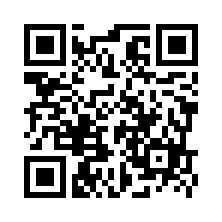 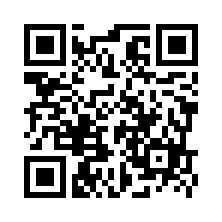 